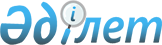 "Оралмандар мен қоныс аударушыларды қоныстандыру үшін өңірлерді айқындау туралы" Қазақстан Республикасы Үкіметінің 2016 жылғы 18 ақпандағы № 83 қаулысына өзгерістер енгізу туралы
					
			Күшін жойған
			
			
		
					Қазақстан Республикасы Үкіметінің 2021 жылғы 26 қазандағы № 767 қаулысы. Күші жойылды - Қазақстан Республикасы Үкіметінің 2023 жылғы 4 қыркүйектегі № 765 қаулысымен
      Ескерту. Күші жойылды - ҚР Үкіметінің 04.09.2023 № 765 (алғашқы ресми жарияланған күнінен кейін күнтізбелік он күн өткен соң қолданысқа енгізіледі) қаулысымен.
      Қазақстан Республикасының Үкіметі ҚАУЛЫ ЕТЕДІ:
      1. "Оралмандар мен қоныс аударушыларды қоныстандыру үшін өңірлерді айқындау туралы" Қазақстан Республикасы Үкіметінің 2016 жылғы 18 ақпандағы № 83 қаулысына мынадай өзгерістер енгізілсін:
      тақырыбы мынадай редакцияда жазылсын:
      "Қандастар мен қоныс аударушыларды қоныстандыру үшін өңірлерді айқындау туралы";
      1-тармақтың 1) тармақшасы мынадай редакцияда жазылсын:
      "1) осы қаулыға 1-қосымшаға сәйкес қандастарды қоныстандыру үшін өңірлер;";
      көрсетілген қаулыға 1-қосымшада:
      тақырыбы мынадай редакцияда жазылсын:
      "Қандастарды қоныстандыру үшін өңірлер".
      2. Осы қаулы алғашқы ресми жарияланған күнінен кейін күнтізбелік он күн өткен соң қолданысқа енгізіледі.
					© 2012. Қазақстан Республикасы Әділет министрлігінің «Қазақстан Республикасының Заңнама және құқықтық ақпарат институты» ШЖҚ РМК
				
      Қазақстан РеспубликасыныңПремьер-Министрі 

А. Мамин
